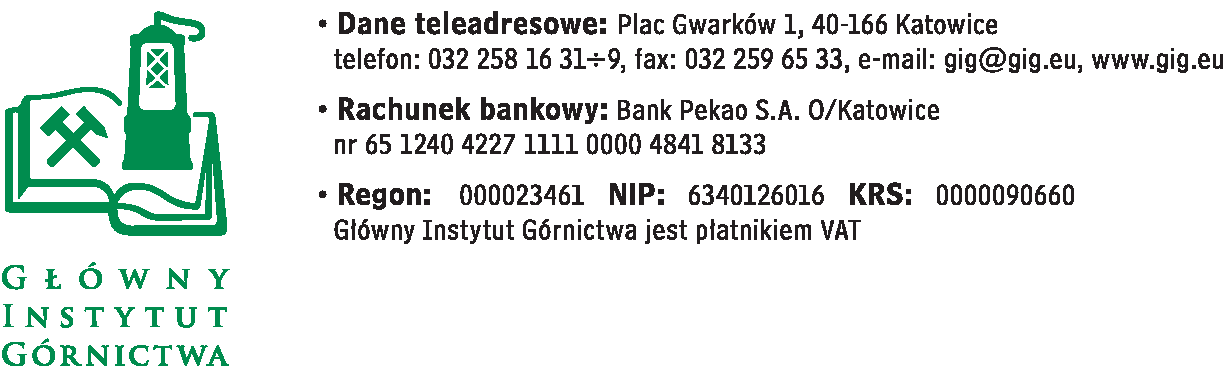 FZ-1/4890/KB/2018/S.C.                                         Katowice,  dnia  24.04.2018Odpowiedzi  na pytania do postępowania przetargowegona dostawę materiałów laboratoryjnychW związku z prowadzonym postępowaniem,  w oparciu o Art.38  ust. 1 Ustawy Prawo Zamówień Publicznych z dnia 29.01.2004 roku,  wpłynęły  do Głównego Instytutu Górnictwa kolejne  zapytania dotyczące treści SIWZ, na które Zamawiający odpowiada pod  pytaniem:Pytania firmy nr 1Cz. IV Materiały laboratoryjne I poz. 42,43Wg wiedzy oferenta firma Duran nie produkuje wyrobów ze szkła kwarcowego. W związku z powyższym Zamawiający oczekuje wyceny produktów ze szkła Duran, czy produktów wykonanych ze szkła kwarcowego?Odpowiedź Zamawiającego : Zamawiający wymaga produktów ze szkła kwarcowego i wprowadza stosowne zmiany do SIWZPytania firmy nr 2:Poniżej przesyłam pytania do postępowania - nr sprawy FZ-1/4890/KB/18/SC, Przetarg nieograniczony na dostawę materiałów laboratoryjnych.Dotyczy pakiet 3. Kolby i wialkiPytanie 1 dot. pozycji 8 Rozdzielacz stożkowy szklany, ze szkła borokrzemianowego 3.3, poj. 100 ml, z korkiem z PP i kurkiem z PTFE, z podziałką i szlifem NS 19/26Czy Zamawiający wyrazi zgodę na zaoferowanie rozdzielacza stożkowego szklanego, ze szkła borokrzemianowego 3.3, poj. 100 ml, z korkiem z PE i kurkiem z PTFE, z podziałką i szlifem NS 19/26?Odpowiedź Zamawiającego : Zamawiający dopuszcza korki z PE i jednocześnie przenosi wskazaną poz. do cz. IV  jako poz. 147 Pytanie 2 dot. pozycji 1Czy Zamawiający wyrazi zgodę na zaoferowanie insertów w opakowaniach po 500 sztuk?Odpowiedź Zamawiającego : Zamawiający wprowadza zmiany do SIWZ i określa max wielkość opakowania na 500 szt. Dotyczy pakiet 4. Materiały laboratoryjne  IPytanie 1 dot. pozycji 1 -10Zamawiający wymaga kolb miarowych z certyfikatem na serię ustalając jednocześnie czas trwania umowy na okres 12 miesięcy od daty jej zawarcia. W przypadku dostaw sukcesywnych producent nie może zagwarantować, że wymagana ilość 100 szt. zostanie dostarczona z tym samym certyfikatem serii przez cały okres trwania umowy. Czy w związku z powyższym Zamawiający wyrazi zgodę na jednorazowe zamówienie 100 szt. kolb? W przypadku, gdy zamówienia będą jednak składane sukcesywnie, czy Zamawiający wyrazi zgodę na dostarczenie danej partii z certyfikatem na serię, przy czym kolejna zamówiona partia może posiadać inny certyfikat na serię?Odpowiedź Zamawiającego : Zamawiający wprowadza zmiany do SIWZ i określa max wielkość opakowania na 2 szt. Zamawiający dopuszcza możliwość wydawania oddzielnych certyfikatów. Pytanie 2 dot. pozycji 5 - 10Zgodnie z materiałami oryginalnymi producenta kolby miarowe są pakowane po 2 szt. Czy Zamawiający wyrazi zgodę na zaoferowanie 50 opakowań kolb po 2 sztuki w opakowaniu?Odpowiedź Zamawiającego :  Zamawiający wprowadza zmiany do SIWZ i określa max wielkość opakowania na 2 szt.Pytanie 3 dot. pozycji 11 -13Zamawiający wymaga pipet jednomiarowych z certyfikatem na serię ustalając jednocześnie czas trwania umowy na okres 12 miesięcy od daty jej zawarcia. W przypadku dostaw sukcesywnych producent nie może zagwarantować, że wymagana ilość 100 szt. zostanie dostarczona z tym samym certyfikatem serii przez cały okres trwania umowy. Czy w związku z powyższym Zamawiający wyrazi zgodę na jednorazowe zamówienie 100 szt. pipet jednomiarowych? W przypadku, gdy zamówienia będą jednak składane sukcesywnie, czy Zamawiający wyrazi zgodę na dostarczenie danej partii z certyfikatem na serię, przy czym kolejna zamówiona partia może posiadać inny certyfikat na serię?Odpowiedź Zamawiającego : Zamawiający dopuszcza możliwość wydawania oddzielnych certyfikatów. Zamówienia będą składane sukcesywnie.Pytanie 4 dot. pozycji 14 -20Zamawiający wymaga cylindrów miarowych z certyfikatem na serię ustalając jednocześnie czas trwania umowy na okres 12 miesięcy od daty jej zawarcia. W przypadku dostaw sukcesywnych producent nie może zagwarantować, że wymagana ilość 100 szt. zostanie dostarczona z tym samym certyfikatem serii przez cały okres trwania umowy. Czy w związku z powyższym Zamawiający wyrazi zgodę na jednorazowe zamówienie 100 szt. cylindrów miarowych? W przypadku, gdy zamówienia będą jednak składane sukcesywnie, czy Zamawiający wyrazi zgodę na dostarczenie danej partii z certyfikatem na serię, przy czym kolejna zamówiona partia może posiadać inny certyfikat na serię?Odpowiedź Zamawiającego : Zamawiający dopuszcza możliwość wydawania oddzielnych certyfikatów. Zamówienia będą składane sukcesywnie.Pytanie 5 dot. pozycji 20Zgodnie z materiałami oryginalnymi producenta cylindry miarowe są pakowane po 2 szt. Czy Zamawiający wyrazi zgodę na zaoferowanie 50 opakowań cylindrów po 2 sztuki w opakowaniu?Odpowiedź Zamawiającego : Zamawiający wprowadza zmiany do SIWZ i określa max wielkość opakowania na 2 szt.Pytanie 6 dot. pozycji 22 - 23Zgodnie z materiałami oryginalnymi producenta butle PE-HD są pakowane po 12 szt. Czy Zamawiający wyrazi zgodę na zaoferowanie 6 opakowań butli po 12 sztuk w opakowaniu?Odpowiedź Zamawiającego : Zamawiający wprowadza zmiany do SIWZ i określa max wielkość opakowania na 12 szt.Pytanie 7 dot. pozycji 24Zgodnie z materiałami oryginalnymi producenta Duran nakrętki do przedmiotowych butli są pakowane po 10 szt. Czy Zamawiający wyrazi zgodę na zaoferowanie 1 opakowania nakrętek po 10 sztuk w opakowaniu?Odpowiedź Zamawiającego : Zamawiający nie dopuszcza takiej możliwościPytanie 8 dot. pozycji 35Zamawiający wymaga lejka o średnicy wewnętrznej rurki 8 mm. Producenci szkła laboratoryjnego nie specyfikują parametru średnica wewnętrzna nóżki, a jedynie jej średnicę zewnętrzną. W związku z powyższym zwracamy się z prośbą o wyjaśnienie czy nie zaszła pomyłka pisarska i Zamawiający wymaga o średnicy zewnętrznej rurki 8 mm?Odpowiedź Zamawiającego : Zamawiający dopuszcza zmianę i wprowadza stosowne zmiany do SIWZ.Pytanie 9 dot. pozycji 36Czy Zamawiający wyrazi zgodę na zaoferowanie łyżeczki ze stali nierdzewnej, długość 200 mm, wymiary łyżeczki (dł. x szer.) 30 mm x 16 mm?Odpowiedź Zamawiającego : Zamawiający dopuszcza zmianę i wprowadza stosowne zmiany do SIWZ.Pytanie 10 dot. pozycji 37Czy Zamawiający wyrazi zgodę na zaoferowanie łyżeczki ze stali nierdzewnej, długość 150 mm, wymiary łyżeczki (dł. x szer.) 30 mm x 15 mm?Odpowiedź Zamawiającego : Zamawiający dopuszcza zmianę i wprowadza stosowne zmiany do SIWZ.Pytanie 11 dot. pozycji 39Czy Zamawiający wyrazi zgodę na zaoferowanie dipoli magnetycznych, cylindrycznych, pokrytych PTFE, długość 15 mm, średnica 4,5 mm; opakowanie 10 sztuk?Odpowiedź Zamawiającego : Zamawiający dopuszcza zmianę i wprowadza stosowne zmiany do SIWZ.Pytanie 12 dot. pozycji 41Czy Zamawiający wyrazi zgodę na zaoferowanie minutnika cyfrowego zasilanego baterią, odliczanie czasu od/do 99 minut i 59 s, dokładność 3 sekundy, funkcja alarmu, mocowany na magnes, wyświetlacz, bateria w zestawie?Odpowiedź Zamawiającego : Zamawiający nie dopuszcza takiej możliwościPytanie 13 dot. pozycji 42 i 43Zamawiający wymaga parownic kwarcowych ze szkła typu DURAN. Firma Duran nie posiada w swojej ofercie wyrobów szklanych ze szkła kwarcowego. W związku z powyższym zwracamy się z prośbą o wyjaśnienie czy nie zaszła pomyłka pisarska i Zamawiający wymaga parownic ze szkła borokrzemowego?Odpowiedź Zamawiającego : Zamawiający wymaga parownic kwarcowych i wprowadza stosowne zmiany do SIWZ.Pytanie 14 dot. pozycji 47Czy Zamawiający wyrazi zgodę na zaoferowanie probówek  z PP, stożkowych, pojemność 15 ml, z podziałką i polem do opisu, z zakrętkami, średnica 17mm, wysokość 118 mm, pakowane po 500 sztuk?Odpowiedź Zamawiającego : Zamawiający dopuszcza zmianę i wprowadza stosowne zmiany do SIWZ.Pytanie 15 dot. pozycji 48Czy Zamawiający wyrazi zgodę na zaoferowanie probówek  z PP, stożkowych, pojemność 50 ml, z podziałką i polem do opisu, z zakrętkami, średnica 29 mm, wysokość 115 mm, pakowane po 500 sztuk?Odpowiedź Zamawiającego : Zamawiający dopuszcza zmianę i wprowadza stosowne zmiany do SIWZ.Pytanie 16 dot. pozycji 50Zamawiający w opisie przedmiotu zamówienia podaje rozstaw połówek pincety a=130 mm. Zwracamy się z prośbą o wyjaśnienie czy nie zaszła pomyłka pisarska i Zamawiający miał na myśli długość pincety a=130 mm?Odpowiedź Zamawiającego : Zamawiający wprowadza stosowne zmiany do SIWZ.Pytanie 17 dot. pozycji 52Czy Zamawiający wyrazi zgodę na zaoferowanie papierków wskaźnikowych pH w zakresie 7,0 - 14,  ze skalą minimum co 0,5 jednostki pH, niefarbujące, pakowane po 100 sztuk?Odpowiedź Zamawiającego : Zamawiający dopuszcza zmianę i wprowadza stosowne zmiany do SIWZ.Pytanie 18 dot. pozycji 59Prosimy o określenie wymaganej średnicy filtrów.Odpowiedź Zamawiającego : Wymagana średnica 47mm. Zamawiający wprowadza stosowne zmiany do SIWZPytanie 19 dot. pozycji 79 - 80Czy Zamawiający wyrazi zgodę na zaoferowanie kolb Erlenmeyera w opakowaniach po 2 sztuki?Odpowiedź Zamawiającego : Zamawiający dopuszcza zmianę i wprowadza stosowne zmiany do SIWZ.Pytanie 20 dot. pozycji 86Czy Zamawiający wyrazi zgodę na zaoferowanie dipoli w opakowaniach po 5 sztuk?Odpowiedź Zamawiającego : Zamawiający dopuszcza zmianę i wprowadza stosowne zmiany do SIWZ.Pytanie 21 dot. pozycji 99Czy Zamawiający wyrazi zgodę na zaoferowanie tygli w opakowaniach po 5 sztuk?Odpowiedź Zamawiającego : Zamawiający dopuszcza zmianę i wprowadza stosowne zmiany do SIWZ.Pytanie 22 dot. pozycji 100Zgodnie z materiałami oryginalnymi producenta naczynka do spalań posiadają wymiary 96x55x16mm. Czy Zamawiający wyrazi zgodę na zaoferowanie naczynek o wymiarach 96x55x16mm?Odpowiedź Zamawiającego : Zamawiający dopuszcza zmianę i wprowadza stosowne zmiany do SIWZ.Pytanie 23 dot. pozycji 104-105Czy Zamawiający wyrazi zgodę na zaoferowanie szczotek ze szczeciny naturalnej, z wełnianą końcówką, średnica 11 mm, długość 160 mm?Odpowiedź Zamawiającego : Zamawiający dopuszcza zmianę dotycząca średnicy                  i wprowadza stosowne zmiany do SIWZ.Pytanie 24 dot. pozycji 117Czy Zamawiający wyrazi zgodę na zaoferowanie probówek z PP, stożkowych, pojemność 50 ml, z podziałką i polem do opisu, z zakrętkami, średnica 29 mm, wysokość 115 mm, pakowane po 500 sztuk?Odpowiedź Zamawiającego : Zamawiający dopuszcza zmianę i wprowadza zmiany do SIWZ.Pytanie 25 dot. pozycji 118Czy Zamawiający wyrazi zgodę na zaoferowanie butli ze szkła sodowo -wapniowego, z wąską szyjką, z korkiem, pojemność 100 ml, wysokość 103 mm, szlif 14,5/23 NS, bursztynowa lub butli ze szkła sodowo -wapniowego, z wąską szyjką, z korkiem, pojemność 100 ml, wysokość 100 mm, szlif 14/23 NS?Odpowiedź Zamawiającego : Zamawiający dopuszcza zmianę i wprowadza zmiany do SIWZ.Pytanie 26 dot. pozycji 119Czy Zamawiający wyrazi zgodę na zaoferowanie butli ze szkła sodowo -wapniowego, z wąską szyjką, z korkiem, pojemność 250 ml, wysokość 131 mm, szlif 19/26 NS, bursztynowa?Odpowiedź Zamawiającego : Zamawiający dopuszcza zmianę i wprowadza zmiany do SIWZ.Pytanie 27 dot. pozycji 120Chłodnice powietrzne składające się z wewnętrznej szklanej chłodnicy i zewnętrznego żebrowanego płaszcza aluminiowego, nie wymagające podłączenia do wody, z szlifem dolnym B29, szlifem górnym B24, długość nie mniej niż 400 mm oferowane są wyłącznie przez firmę Witko, która jest wyłącznym dystrybutorem produktów Radleys w Polsce. Mając na uwadze zasadę zachowania uczciwej konkurencji zwracamy się z prośbą o wydzielenie wskazanej pozycji do osobnego pakietu. Powyższa zmiana umożliwi udział w postępowaniu szerszej grupie firm, a tym samym pozwoli uzyskać Zamawiającemu bardziej konkurencyjne ceny.Odpowiedź Zamawiającego : Zamawiający wykreśla pozycję i wprowadza zmiany do SIWZ.Pytanie 28 dot. pozycji 128Czy Zamawiający wyrazi zgodę na zaoferowanie termometru precyzyjnego laboratoryjnego: zakres temp.: -1 do 101 °C, podziałka 0,1 °C, długość całkowita 610 mm; wypełnienie niebieskim płynem organicznym; kapilara bez pokrycia żółtą emalią, okrągły, zanurzenie całkowite?Odpowiedź Zamawiającego : Zamawiający dopuszcza zmianę w zakresie koloru wypełnienia i wprowadza zmiany do SIWZ.Pytanie 29 dot. pozycji 131Czy Zamawiający wyrazi zgodę na zaoferowanie pincety, wykonanej ze stali nierdzewnej pokrywanej PTFE, z żebrowanym uchwytem, zaokrąglonymi końcówkami; dł. 115 mm?Odpowiedź Zamawiającego : Zamawiający dopuszcza zmianę i wprowadza zmiany do SIWZ.Pytanie 30 dot. pozycji 132Zgodnie z materiałami oryginalnymi producenta kolby miarowe Duran są pakowane po 2 szt. Czy Zamawiający wyrazi zgodę na zaoferowanie 5 opakowań kolb po 2 sztuki w opakowaniu?Odpowiedź Zamawiającego : Zamawiający dopuszcza zmianę i wprowadza zmiany do SIWZ.Pytanie 31 dot. pozycji 138Czy Zamawiający miał na myśli pojemność kuwety 7000 µL?,Odpowiedź Zamawiającego : Pojemność kuwety powinna wynosić 7000 µL, Zamawiający wprowadza zmiany do SIWZPytanie 32 dot. pozycji 141Zgodnie z materiałami oryginalnymi producenta probówki Duran są pakowane po 100 szt. Czy Zamawiający wyrazi zgodę na zaoferowanie 1 opakowania probówek po 100 sztuk w opakowaniu?Odpowiedź Zamawiającego : Zamawiający dopuszcza zmianę i wprowadza zmiany do SIWZPytanie 33 dot. pozycji 84Prosimy o wskazanie numeru katalogowego producenta naczynek mikro z kryzą, bezbarwne, okrągłodenne, pojemność 0,3 ml, pakowane po 100 sztuk w celu informacyjnym?Odpowiedź Zamawiającego : Zamawiający wprowadza zmiany do SIWZ  polegające na zamianie produktu na innyDotyczy pakiet Cz. V. materiały laboratoryjne  IIPytanie 1 dot. pozycji 17Czy Zamawiający miał na myśli zakrywki nakręcane z membraną PP/PTFE, gwint GLS 80?Odpowiedź Zamawiającego : Zamawiający wymaga zakrywek kompatybilnych z butlą z poz. 19 Zamawiający wprowadza zmiany do SIWZ.Pytanie 2 dot. pozycji 17Zgodnie z materiałami oryginalnymi producenta zakrywki są pakowane po 2 szt. Czy Zamawiający wyrazi zgodę na zaoferowanie 10 opakowań zakrywek po 2 sztuki w opakowaniu?Odpowiedź Zamawiającego : Zamawiający dopuszcza zmianę i wprowadza zmiany do SIWZ.Pytanie 3 dot. pozycji 18Zgodnie z materiałami oryginalnymi producenta pojemniki PP z zakrywką nasadzaną z PE-LD poj. 160 ml są pakowane po 10 szt. Czy Zamawiający wyrazi zgodę na zaoferowanie 5 opakowań pojemników po 10 sztuki w opakowaniu?Odpowiedź Zamawiającego : Zamawiający dopuszcza zmianę i wprowadza zmiany do SIWZ.Pytanie 4 dot. pozycji 20Zgodnie z materiałami oryginalnymi producenta zakrywki nakręcane do butli z szeroką szyjką, PP, z 1,5 mm, ø gwintu 80 mm, czarna posiadają wkładkę z PE. Czy Zamawiający wyrazi zgodę na zaoferowanie zakrywek z wkładką PE?Odpowiedź Zamawiającego : Zamawiający dopuszcza zmianę i wprowadza zmiany do SIWZ.Pytanie 5 dot. pozycji 23Czy Zamawiający wyrazi zgodę na zaoferowanie tygli porcelanowych wysokich, poj. 50 ml, ø górna 45 mm, wys. 56 mm w opakowaniach po 5 sztuk?Odpowiedź Zamawiającego : Zamawiający dopuszcza zmianę i wprowadza zmiany do SIWZ.Pytanie 6 dot. pozycji 29 - 30Zgodnie z materiałami oryginalnymi producenta pipety wielomiarowe są pakowane po 12 szt. Czy Zamawiający wyrazi zgodę na zaoferowanie w pozycji 29 jednego opakowania pipet po 12 sztuk, a w pozycji 30 dwóch opakowań pipet po 12 sztuk?Odpowiedź Zamawiającego : Zamawiający dopuszcza zmianę ale wymaga opakowań max po 2 szt i wprowadza zmiany do SIWZ.Pytanie 7 dot. pozycji 31 - 34Zgodnie z materiałami oryginalnymi producenta pipety jednomiarowe są pakowane po 6 szt. Czy Zamawiający wyrazi zgodę na zaoferowanie w pozycji 31 dwóch opakowań pipet po 6 sztuk, w pozycji 32 czterech opakowań pipet po 6 sztuk, w pozycji 33 dwóch opakowań pipet po 6 sztuk, a w pozycji 34 trzech opakowań pipet po 6 sztuk?Odpowiedź Zamawiającego : Zamawiający dopuszcza zmianę ale wymaga opakowań max po 2 szt. i wprowadza zmiany do SIWZ.Pytanie 8 dot. pozycji 35Zgodnie z materiałami oryginalnymi producenta pipety wielomiarowe są pakowane po 12 szt. Czy Zamawiający wyrazi zgodę na zaoferowanie jednego opakowania pipet po 12 sztuk?Odpowiedź Zamawiającego : Zamawiający dopuszcza zmianę i wprowadza zmiany do SIWZ.Pytanie 9 dot. pozycji 36Czy Zamawiający wyrazi zgodę na zaoferowanie moździerza + tłuczka, agatowego, poj. 125 ml, ø zewn. 100 mm, ø wewn. 80 mm?Odpowiedź Zamawiającego : Zamawiający dopuszcza zmianę i wprowadza zmiany do SIWZ.Pytanie 10 dot. pozycji 37Czy Zamawiający wyrazi zgodę na zaoferowanie moździerza + tłuczka, agatowego, poj. 250 ml, ø zewn. 130 mm,  ø wewn. 110 mm?Odpowiedź Zamawiającego : Zamawiający dopuszcza zmianę i wprowadza zmiany do SIWZ.Pytanie 11 dot. pozycji 38Czy Zamawiający wyrazi zgodę na zaoferowanie pincety ze stali nierdzewnej 18/10, antymagnetycznej, ostro zakrzywiona długość 105 mm, w opakowaniu 5 sztuk?Odpowiedź Zamawiającego : Zamawiający dopuszcza zmianę i wprowadza zmiany do SIWZ.Pytanie 12 dot. pozycji 39Czy Zamawiający wyrazi zgodę na zaoferowanie pincety ze stali nierdzewnej 18/10, antymagnetycznej, ostro zakrzywiona długość 130 mm?Odpowiedź Zamawiającego : Zamawiający dopuszcza zmianę i wprowadza zmiany do SIWZ.Pytanie 13 dot. pozycji 46Czy Zamawiający wyrazi zgodę na zaoferowanie 4 opakowań naczynek wagowych, porcelanowych, długość 53 mm po 3 sztuki w opakowaniu?Odpowiedź Zamawiającego : Zamawiający dopuszcza zmianę i wprowadza zmiany do SIWZ.Pytanie 14 dot. pozycji 57 - 58Czy Zamawiający wyrazi zgodę na zaoferowanie korków gumowych w opakowaniu po 5 sztuk?Odpowiedź Zamawiającego : Zamawiający dopuszcza zmianę i wprowadza zmiany do SIWZ.Pytanie 15 dot. pozycji 60Zgodnie z materiałami oryginalnymi producenta pojemniki PP są pakowane po 12 szt. Czy Zamawiający wyrazi zgodę na zaoferowanie 3 opakowań pojemników po 12 sztuk w opakowaniu?Odpowiedź Zamawiającego : Zamawiający dopuszcza zmianę i wprowadza zmiany do SIWZ.Pytanie 16 dot. pozycji 74Czy Zamawiający wyrazi zgodę na zaoferowanie smaru do wszystkich rodzajów szlifów, przezroczysty, odporny na próżnię, zmywalny wodą, rozpuszczalny w wodzie, zakres temp. stosowania: od -30 do +200°C, nie zestala się, zgodny z większością elastomerów, biodegradowalny, masa 50 g?Odpowiedź Zamawiającego : Zamawiający dopuszcza zmianę i wprowadza zmiany do SIWZ.Pytanie 17 dot. pozycji 82Zgodnie z materiałami oryginalnymi producenta eksykator szafkowy z higrometrem, rama aluminiowa; ściany PMMA; 4 teleskopowe półki PMMA o nośności max 10 kg;  wymiary 310x375 mm, wysokość 525 mm; zawierający tacę na środek suszący posiada pojemność 51 l. Czy Zamawiający wyrazi zgodę na zaoferowanie eksykatora o pojemności 51 l?Odpowiedź Zamawiającego : Zamawiający dopuszcza zmianę i wprowadza zmiany do SIWZ.Pytanie 18 dot. pozycji 85Czy Zamawiający wyrazi zgodę na zaoferowanie 3 opakowań kolb po 2 sztuki w opakowaniu?Odpowiedź Zamawiającego : Zamawiający dopuszcza zmianę i wprowadza zmiany do SIWZ.Pytanie 19 dot. pozycji 92Zwracamy się z prośbą o uściślenie opisu: do jakiego systemu (producent, model, typ, numery katalogowe części zamiennych w celu informacyjnym).Odpowiedź Zamawiającego : Zestaw części zamiennych zawierający kompletny zestaw elementów Systemu KSO 2 (B00604572) firmy Behr. (kolba okrągłodenna 500 ml szlif NS29/32; pochłaniacze o pojemności min 90 ml). Zamawiający wprowadza zmiany do SIWZ.Dotyczy pakiet Część I : KOLUMIENKI SPEPytanie 1 dot. pozycji 1Zgodnie z materiałami oryginalnymi producenta kolumienki są pakowane po 30 szt. Czy Zamawiający wyrazi zgodę na zaoferowanie 25 opakowań kolumienek po 30 sztuk w opakowaniu?Odpowiedź Zamawiającego : Zamawiający dopuszcza zmianę i wprowadza zmiany do SIWZ. Kolumienki MUSZĄ być szklane!Pytanie 2 dot. pozycji 2Zgodnie z materiałami oryginalnymi producenta kolumienki są pakowane po 30 szt. Czy Zamawiający wyrazi zgodę na zaoferowanie 10 opakowań kolumienek po 30 sztuk w opakowaniu?Odpowiedź Zamawiającego : Zamawiający dopuszcza zmianę i wprowadza zmiany do SIWZ.Pytanie 3 dot. pozycji 2Czy Zamawiający miał na myśli kolumienki CN/SiOH?  Czy kolumienki mają być szklane czy plastikowe?Odpowiedź Zamawiającego : Oczywiście CN/SiOH (błąd redakcyjny), kolumienki plastikowe. Zamawiający dopuszcza zmianę i wprowadza zmiany do SIWZ.Pytanie 4 dot. pozycji 3Zgodnie z materiałami oryginalnymi producenta kolumienki są pakowane po 30 szt. Czy Zamawiający wyrazi zgodę na zaoferowanie 10 opakowań kolumienek po 30 sztuk w opakowaniu? Czy kolumienki mają być szklane czy plastikowe?Odpowiedź Zamawiającego : Zamawiający dopuszcza zmianę i wprowadza zmiany do SIWZ, kolumienki plastikowe.Pytanie 5 dot. pozycji 4Zgodnie z materiałami oryginalnymi producenta kolumienki są pakowane po 30 szt. Czy Zamawiający wyrazi zgodę na zaoferowanie 34 opakowań kolumienek po 30 sztuk w opakowaniu? Czy kolumienki mają być szklane czy plastikowe?Odpowiedź Zamawiającego : Zamawiający dopuszcza zmianę i wprowadza zmiany do SIWZ, kolumienki plastikowe.Pytania firmy nr 3: Czy w poz. 55,56,57 Zamawiający dopuszcza zaoferowanie filtrów z membraną wykonaną z mieszaniny estrów celulozy – MCEOdpowiedź Zamawiającego : Zamawiający dopuszcza zmianę i wprowadza zmiany do SIWZ.Proszę o podanie średnicy filtrów , poz. 59Odpowiedź Zamawiającego :  Średnica filtrów wynosi 47 mm.Poz. 109 oraz 110 –proszę o podanie z materiału z jakiego maja być wykonane membranyOdpowiedź Zamawiającego : Zamawiający dopuszcza zmianę i wprowadza zmiany do SIWZ. W poz. 110 wielkość porów powinna wynosić 0,22 µm Pytania firmy nr 4:Dotyczy części 31.Czy Zamawiający wyrazi zgodę na wydzielenie szkła chromatograficznego – wialki i zamknięcia tj. poz. 1,2,9-14 w celu oddzielenia tego asortymentu od podstawowego szkła laboratoryjnego?Odpowiedź Zamawiającego : Zamawiający  wyraża zgodę powyższe rozwiązanie i wprowadza stosowne zmiany w SIWZ.2. Czy Zamawiający dopuści w poz. 2 wialki o poj. 8 ml i wymiarach 17 x 60Odpowiedź Zamawiającego : Zamawiający dopuszcza zmianę i wprowadza zmiany do SIWZ.Pytania firmy nr 5:Szanowni Państwo,Zwracamy się z uprzejmą prośbą o udzielenie nam wyjaśnień w sprawie ww. postępowania:Czy pod pojęciem „szkło typu DURAN” Zamawiający rozumie wysoko wyselekcjonowane szkło borokrzemianowe 3.3 zgodne z normą DIN ISO 3585 oraz posiadające następujące właściwości fizyko-chemiczne:posiada 1 klasę odporności hydrolitycznej wg normy ISO 719; posiada 1 klasę odporności na kwasy wg normy DIN 12116; posiada 2 klasę odporności na alkalia wg normy DIN ISO 695; posiada krótkoterminową odporność na temperaturę maks. 500°C;posiada odporność na temp. wrzenia ciekłego azotu (ok. -196°C); posiada współczynnik rozszerzalności cieplnej α = 3.3 x 10–6 K–1 i odporność na szok termiczny ΔT = 100 K; posiada gęstość wynoszącą 2,23 g/cm³;  jest przezroczyste optycznie w zakresie spektralnym od 310 do 2200 nm ?UZASADNIENIE:Opisane w w/w sposób parametry zapewnią Zamawiającemu zakup szkła odpowiedniej (wysokiej) jakości. Jednocześnie, wprowadzony zapis nie ogranicza konkurencji, ponieważ szkło o wymienionej specyfikacji jest oferowane przez różnych Dostawców.Odpowiedź Zamawiającego : Zamawiający wymaga wskazanych parametrów szkła typu Duran i wprowadza zmiany do SIWZ. Zamawiający  jednocześnie zmienia zapisy w formularzu oferty  dla części 4 w po. 84 oraz  w poz. 105.  Zostają wprowadzone zmiany w wielkości opakowań i ilości wymaganych towarów.Zamawiający wprowadza zmiany do SIWZ w Części nr 1-6 i przedłuża termin składania ofert do dnia 9.05.2018 godz. 10:00. Otwarcie ofert nastąpi w dn. 9.05.2018 godz. 10.30 w siedzibie Zamawiającego, Dział Handlowy pok.226                                                                           Z poważaniem          Przewodniczący Komisji Przetargowej                     Monika Wallenburg